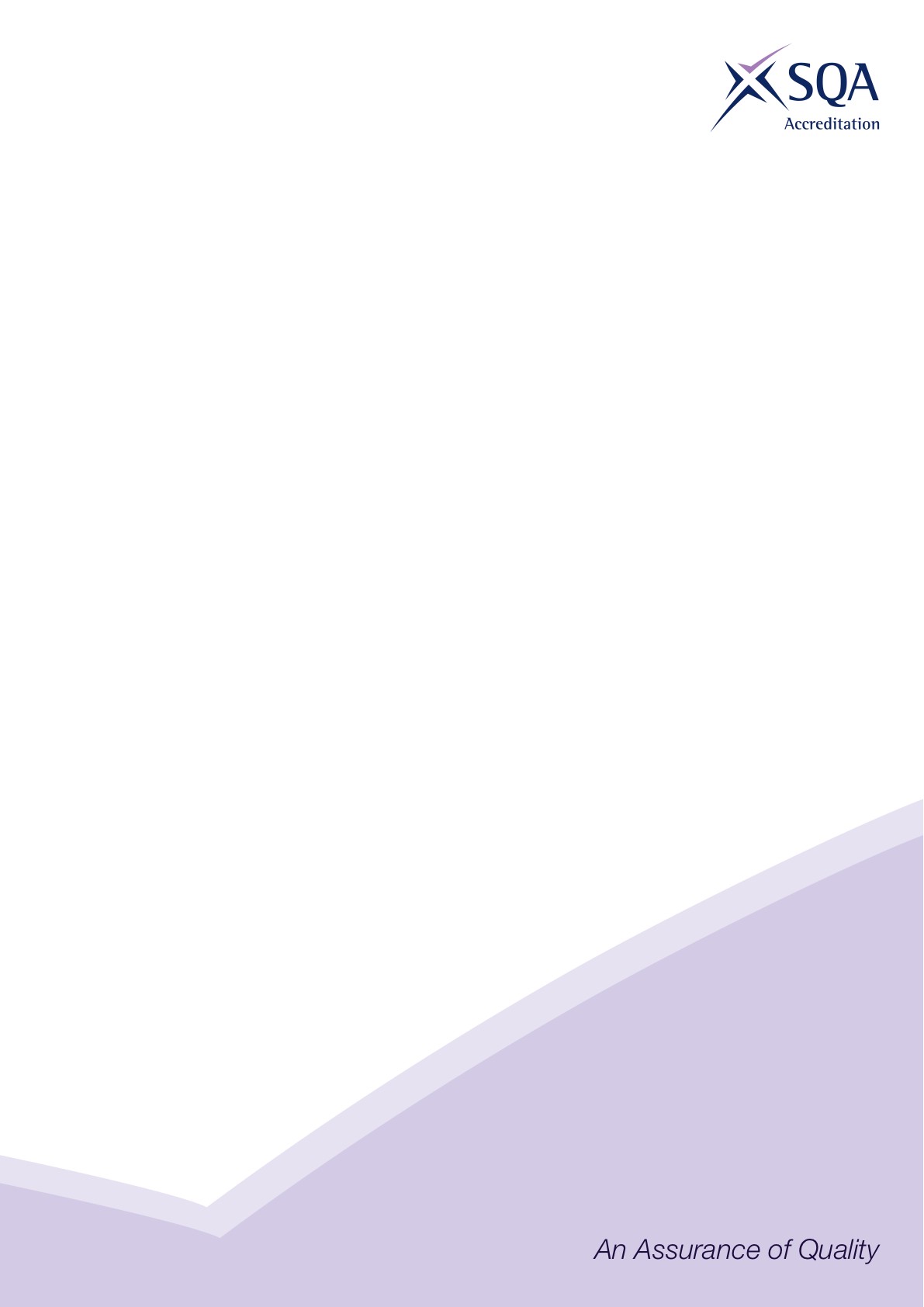 Assessment StrategyIntroductionThe purpose of an assessment strategy is to provide awarding bodies with a consistent approach to assessment that complies with SQA Accreditation’s regulatory requirements. The key areas this assessment strategy will cover are:how external quality control of assessment will be achieved which aspects must always be assessed through performance in the workplacethe extent to which a realistic work environment and simulated working conditions may be used to assess competence the occupational expertise requirements for assessors and verifiers Awarding bodies must use the assessment strategy as the basis for developing and defining the evidence requirements and assessment methods their providers will use. This includes specifying how the qualification will be internally and externally quality assured. External quality controlThe External Quality Control will be through enhanced external verification and enhanced internal verification – the latter moderated or monitored by the External Verifier.Enhanced Internal Verification StrategyAll Internal Verifiers must provide evidence of having verified:Evidence supporting any key units (where specified in the award specific guidance) and evidence supporting at least one other unit from the awardOR The evidence supporting at least two distinct units (or as documented in the Award Specific Guidance) for each award per annum.  As well as:All evidence from all simulations/simulatorsOver time, an example of each unit the Assessor is qualified to assessOver time, an example of each assessment method used in the centreEvidence of internal verification Enhanced External Verification StrategyExternal Verifiers must carry out regular risk assessments and subsequent statistical analysis for each of the centres for which they have verification responsibilities.  Where problems are identified through this procedure, the External Verifier will take further measures to ensure that the centre is performing to an acceptable level.  This could include, but should not be limited to:Verifying a representative sample of candidates’ work from each Assessor, covering all Assessors in the centre over an agreed period of time, including:Evidence supporting any key units from the award (where specified in the award specific guidance) Selected evidence supporting distinct units identified by the External Verifier in response to issues raised through risk assessmentAll evidence from all simulationsVerifying selected evidence of Internal Verification procedures identified by the External Verifier in response to issues raised through risk assessmentExternally-set banks of questions and answers that will test the presence of “essential” knowledge and understanding for selected candidatesWorkplace assessmentEvidenceThe majority of the Candidate’s evidence should come from direct observations of competence in the real workplace.  Other types of acceptable evidence include, but are not limited to:Witness Testimony (Details of acceptable witnesses are found in Occupational expertise of quality assurers section)Logs/Diaries kept by CandidatesRecorded answers to questions posed by the AssessorRecorded/Transcribed Interviews with the CandidateRecorded use of up-to-date commercial/industrial equipmente-portfolios and other forms of digital media Works documentation attributable to the candidateBoth interim and final internal verification. Location of AssessmentAlthough the majority of the Candidate’s evidence should come from direct observations of competence in the real workplace, in exceptional circumstances simulation of the real workplace may be allowed.  Occasions in which this may be approved are listed under Realistic work environment and simulation section.Realistic work environment and simulationSimulation is generally not acceptable.  The exceptions to this are:Dealing with emergenciesDealing with accidentsCertain pre-approved real time simulators Limited other procedures that cannot be practically performed in the workplace, and for which sufficient evidence cannot be collected through other means.Any simulation must be approved in advance by the External Verifier, and clear reasons must be given for its intended useIf approval is given, all Awarding Body guidance and requirements must be observedSimulation should not be the primary source of a candidate’s claim to competenceSimulation must enable the individual to demonstrate competence in a real or realistic work environment. In this context this means in locations which replicate the workplace in terms of equipment and environment, reflect normal working situations and use relevant industrial or commercial standards and procedures. Short work placements or non-realistic work environments which do not replicate the pressures and requirements of normal commercial or industrial activities will not be acceptable. The bulk of the candidate’s evidence should be drawn from their normal working activity and not consist of artificially contrived opportunities for one-off demonstration of competence. Similarly equipment must be that used in current commercial and industrial contexts. Procedures and standards used should be those which are nationally or internationally recognised or devised by specific companies as standard operating procedure. Occupational expertise of quality assurersThird party 'witnesses' must also be competent to make judgements about the activity(ies) for which they are providing the testimony. As the assessment decision lies with the Assessor, it is their responsibility to verify this and, where challenged, to justify their acceptance of third party 'witness testimony' to the Internal Verifier. Assessors must:Be registered and recognised by an approved centre.  The appointment of Assessors may require the prior approval of the Awarding Body.Be competent to make qualitative judgements about the units they are assessing.  Illustrations of competence could include the assessor:Having achieved the award themselvesHaving substantial demonstrable experience in the job roles they are assessingBeing in a day-to-day line management or quality assurance role with responsibility for the job roles they are assessingHold, or are working towards the appropriate qualification as listed within SQA Accreditation Assessor and Verifier Competence, or the qualifications listed belowL&D 9DI  Assess workplace competence using direct and indirect methods (SCQF level 8)L&D 9D  Assess workplace competence using direct methods (SCQF level 7)Level 3 Assessing Competence in the Work Environment (RQF)Level 3 Certificate in Assessing Vocational Achievement (RQF)A1 Assess candidates using a range of methodsD32/33 Assess candidate performance, using differing sources of evidenceHolders of A1 and D32/33 must assess to the revised National Occupational Standards (NOS) for Learning and Development.Carry out their duties in accordance with the current NOS for Assessment, and in line with current guidance on assessment practice issued by the regulatory authorities and the appropriate Awarding BodyMaintain appropriate evidence of development activities to ensure their assessment skills and occupational understanding are current (CPD)Have a working knowledge of awards and a full understanding of that part of the award for which they have responsibility.  The Awarding Body will confirm this through examination of relevant CVs supported by relevant references. Must maintain records demonstrating how they meet the assessment strategy. Meet any additional requirements as specified by the Awarding BodyInternal Verifiers must:Be registered and recognised by an approved centre .The appointment of Internal Verifiers may require the prior approval of the Awarding BodyHold, or are working towards the appropriate qualification as listed within SQA Accreditation Assessor and Verifier Competence (2013), or the qualifications listed belowL&D 11 Internally monitor and maintain the quality of workplace assessment (SCQF level 8)Level 4 Award in the Internal Quality Assurance of the Assessment Process and Practice (RQF)Level 4 Certificate in Leading the Internal Quality Assurance of Assessment Process and Practice (RQF)or hold one of the followingV1 Conduct internal verification of the assessment processD34 Internally verify the assessment processHolders of V1/D34 must quality assure to the revised National Occupational Standards (NOS) for Learning and Development.Carry out their duties in accordance with the current NOS for Verification, and in line with current guidance on verification practice issued by the regulatory authorities and the appropriate Awarding BodyMaintain appropriate evidence of development activities to ensure their verification skills and occupational understanding are current (CPD)Have expertise and knowledge of awards and a full understanding of that part of the award for which they have responsibility.  The Awarding Body will confirm this through examination of relevant CVs supported by relevant references. Must maintain records demonstrating how they meet the assessment strategy.Meet any additional requirements as specified by the Awarding Body.External Verifiers must:Be registered and recognised by an approved Awarding BodyBe familiar with and/or experienced in the relevant sector and/or context to be able to verify that candidate evidence has met the National Occupational Standards and the requirements of the appropriate Awarding Body Hold, or are working towards the appropriate qualification as listed within SQA Accreditation Assessor and Verifier Competence (2013), or the qualifications listed below:L&D 12 Externally monitor and maintain the quality of workplace assessment (SCQF level 9)Level 4 Award in the External Quality Assurance of the Assessment Process and Practice (RQF)Level 4 Certificate in Leading the External Quality Assurance of Assessment (RQF)or hold one of the followingV2 Conduct external verification of the assessment processD35 Externally verify the assessment processHolders of V2/D35 must quality assure to the revised National Occupational Standards (NOS) for Learning and DevelopmentCarry out their duties in accordance with the current National Occupational Standards for Assessment and Verification and current guidance on best verification practice issued by the regulatory authorities and appropriate Awarding Body. Maintain appropriate evidence of development activities to ensure their verification skills and occupational awareness are current (CPD) Not work with any centre in which they have a personal or financial interest.  Meet any additional requirements as specified by the Awarding Body SectorPrintQualification Title(s)SVQ in Print Administration at SCQF L6Developed byNational Skills Academy for Food and DrinkDate approved by ACG17 February 2021Version 1